 MISSION LUNAIRE 2020 CONTRE LE CHANGEMENT CLIMATIQUE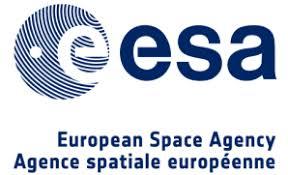 FICHE DE CANDIDATUREPRÉNOM et NOM DU CANDIDAT:  Daniele VerdiLIEU ET DATE DE NAISSANCE: Bergame 10/03/1990ADRESSE : Via della Repubblica 85NATIONALITÉ:  italienne TELEPHONE : +39 345 875 6532 	ADRESSE MAIL : danieleverdi@gmail.com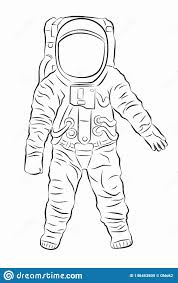 Présentez-vousBonjour tout le monde! Je m’appelle Daniele et j’ai 29 ans. Je suis une personne sociable et athlétique.. J’ai les yeux marrons et les cheveux courts et noirs. Je suis grand et assez maigre et athlétique. Je suis un astronaute depuis 2017.Formation / Diplôme(s)Après le collège, j’ai fréquenté le lycée scientifique aéronautique de Bergame. Après, je suis allé à l’université de Bologne et j’ai obtenu le diplôme en astronomie et biologie. J’ai décidé d’obtenir le diplôme en ces matières parce que j’aime la science et en particulier les étoiles.Quelles sont vos compétences personnelles?Je peux parler 4 langues : français, Italien, anglais et allemand. Je peux aussi nager bien et je pratique beaucoup de sports.Quelles sont vos compétences professionnelles?Après l’université, j’ai commencé à travailler comme scientifique mais plus tard j’ai décidé de devenir astronaute. Depuis 2017, je travaille pour l'ESA comme astronaute et à ce jour je suis allé sur une mission spatial.Décrivez votre expérience en lien avec le poste proposé. Je recycle, j’ai une voiture électrique et je réutilise les bouteilles de plastique mais je sais que ça ne suffit pas parce que seulement quelque personne les fait. Je pense que on peut sauvegarder la planète si tout le monde fait petits choses tous les jours. Raisons du voyage. Quelles sont vos motivations? Pourquoi aimeriez-vous participer à notre mission lunaire?Je voudrais participer à la mission lunaire parce que je m'intéresse beaucoup à l'environnement et le développement durable. En plus, je pense que je suis idéal pour cette mission. Moyen de transport et équipement souhaités Justifiez.Nous allons sur la Lune à bord d’un vaisseau spatial. Ce vaisseau sera construit avec matériel recyclable et il sera aussi réutilisable pour autre missions spatiaux. À bord de vaisseau, il y aura des outils pour faire des expériences et des plants pour la nourriture. Avec les plants nous pouvons rester dans l’espace pour tout le temp nécessaire.Vous disposez d’un bagage de 10 Kg. Qu’est-ce que vous emporteriez avec vous? Pourquoi?Je porterai des vêtements, un journal, mon portable et mon ordinateur pour travailler. Quelles solutions contre le changement climatique pensez-vous trouver grâce à cette mission?Selon moi, nous pourrons trouver une nouvelle source d'énergie renouvelable et une solution pour les déchets qui ne sont pas recyclables.